Standard advertisement for local publication 
of local open tender procedures Ghilad Municiplity intends to award a work contract for MULTIFUNCTIONAL COVERED ARENA WITH LOCKER IN GHILAD VILLAGE with financial assistance from the IPA Programme  - . The tender dossier is available for inspection at http://simap.europa.eu/index_ro.htm and on the project website www.ghilad-belacrkva.eu/The deadline for submission of tender is November 27th 2014, 10:00.  Possible additional information or clarifications/questions shall be published on the Official Journal website: http://simap.europa.eu/index_ro.htm  and on the project website http://ghilad-belacrkva.eu/MULTIFUNCTIONAL COVERED ARENA WITH LOCKER IN 1296 / Ghilad Municipality/12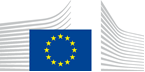 